ВИЩИЙ НАВЧАЛЬНИЙ ЗАКЛАД УКООПСПІЛКИ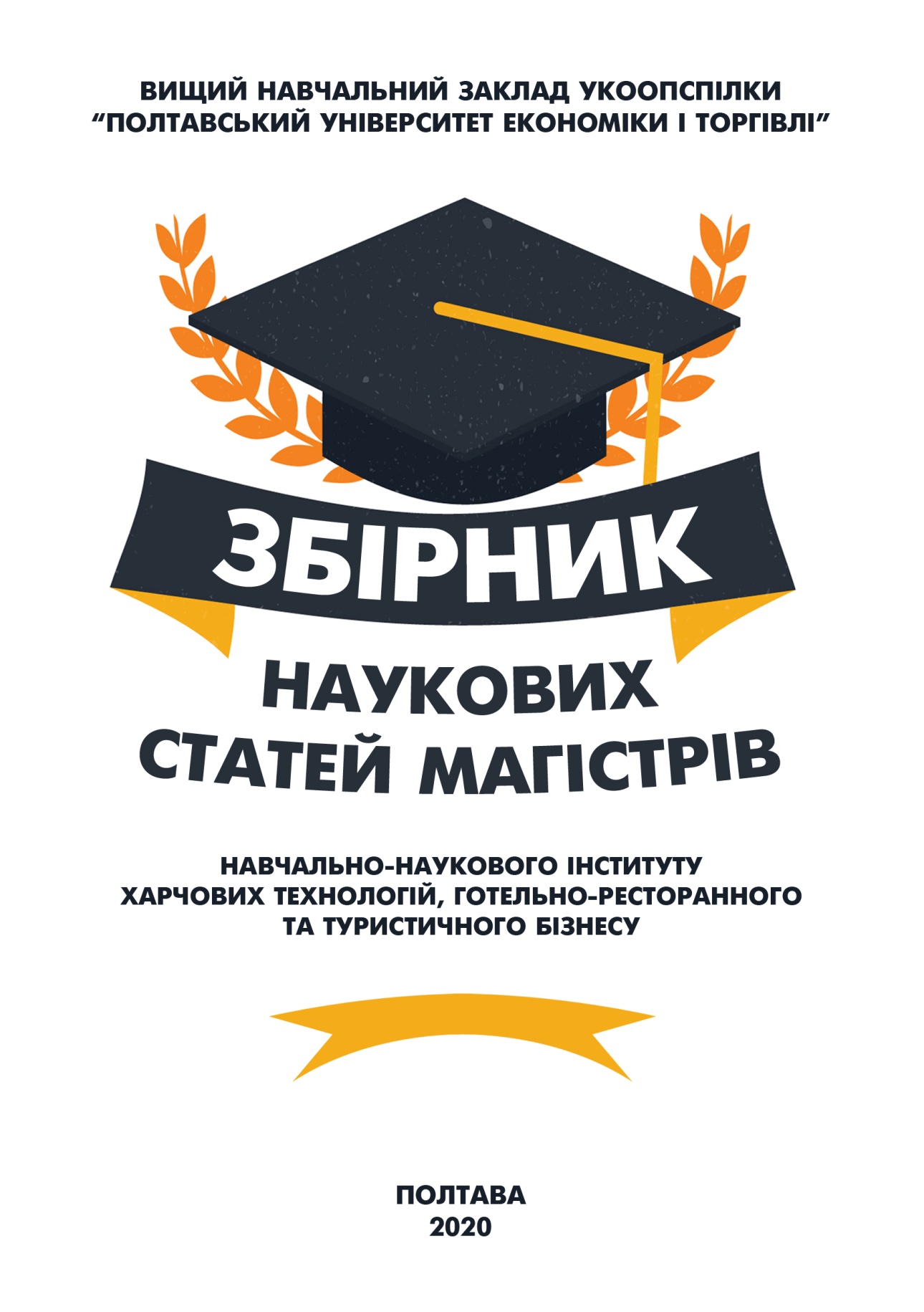 «ПОЛТАВСЬКИЙ УНІВЕРСИТЕТ ЕКОНОМІКИ І ТОРГІВЛІ»(ПУЕТ)ЗБІРНИК НАУКОВИХ СТАТЕЙ МАГІСТРІВНАВЧАЛЬНО-НАУКОВИЙ ІНСТИТУТ ХАРЧОВИХ ТЕХНОЛОГІЙ, ГОТЕЛЬНО-РЕСТОРАННОГО ТА ТУРИСТИЧНОГО БІЗНЕСУПолтаваПУЕТ2020УДК 640+338.48(082)З-41Друкується відповідно до наказу по університету № 112-Н від 01 вересня 2020 р.Головний редактор – О. О. Нестуля, д. і. н., професор, ректор Вищого навчального закладу Укоопспілки «Полтавський університет економіки і торгівлі» (ПУЕТ).Заступник головного редактора – О. В. Манжура, д. е. н., доцент, проректор з науково-педагогічної роботи ПУЕТ.Відповідальний секретар – Н. М. Бобух, д. філол. н., професор, завідувач кафедри української, іноземних мов та перекладу ПУЕТ.Відповідальний редакторВ. О. Скрипник, д. т. н., професор, директор Навчально-наукового інституту харчових технологій, готельно-ресторанного та туристичного бізнесу ПУЕТ.Члени редакційної колегіїТ. В. Капліна, д. т. н., професор (спеціальність Готельно-ресторанна справа), завідувач кафедри готельно-ресторанної справи ПУЕТ;Г. П. Хомич, д. т. н., професор (спеціальність Харчові технології), завідувач кафедри технології харчових виробництв і ресторанного господарства ПУЕТ;І. М. Петренко, д. і. н., професор (спеціальність Освітні, педагогічні науки), завідувач кафедри педагогіки та суспільних наук ПУЕТ.Збірник наукових статей магістрів. Навчально-науковий інститут харчових технологій, готельно-ресторанного та туристичного бізнесу. – Полтава : ПУЕТ, 2020. – 332 с.ISBN 978-966-184-389-8У збірнику представлено результати наукових досліджень магістрів спеціальностей: Готельно-ресторанна справа освітня програма «Готельно-ресторанна справа»; Харчові технології освітні програми «Технології в ресторанному господарстві» та «Технології зберігання, консервування та переробки м’яса»; Освітні, педагогічні науки освітня програма «Педагогіка вищої школи».УДК 640+338.48(082)Матеріали друкуються в авторській редакції мовами оригіналів.За виклад, зміст і достовірність матеріалів відповідальні автори.Розповсюдження та тиражування без офіційного дозволу ПУЕТ заборонено.ЗМІСТГОТЕЛЬНО-РЕСТОРАННА СПРАВАОсвітня програма 
«Готельно-ресторанна справа»Богомаз А. С. Упровадження інноваційних 
технологій у хостелі, що проєктується 
у місті Миргород Полтавської області	8Бортник К. О. Екологічні тенденції 
та їх вплив на готельну індустрію	12Діговець О. О. Особливості проєктування 
готелів ділового призначення	18Дудник А. В. Сучасний стан та перспективи розвитку готельного господарства Миколаївського регіону	22Завьорткіна Ю. С. Впровадження інноваційних 
технологій у готельні підприємства України	26Косиченко К. С. Підвищення 
конкурентоспроможності готелю «Аеропорт»	31Крисунов І. О. Сучасні тенденції розвитку готельного господарства Харківського регіону	38Малішевський Р. О. Проблеми розвитку 
готельного господарства у місті Черкаси	43Плахтюк В. Ю. Екологічні інновації – джерело 
конкурентоспроможного функціонування 
підприємства готельного господарства	48Сідненко Б. Г. Розвиток готельного-ресторанного 
господарства у місті Дніпро	53Ставицька Ю. О. Сучасний стан фітнес та 
спортивно-туристичних готелів України	56Швіндін В. В. Перспективи розвитку готелів 
ділового призначення в Україні	60Шевченко А. С. Фізкультурно-оздоровчі послуги 
в готельному господарстві України	64Шейка А. В. Роль штучного інтелекту та 
робототехніки в готельному бізнесі	70Удовиченко О. В. «Зелені» технології та еко-готелі 
у сучасному готельному бізнесі	75ХАРЧОВІ ТЕХНОЛОГІЇОсвітня програма «Технології 
в ресторанному господарстві»Бєляк В. В., Бондарчук В. С., Вировець В. М., Клименюк Р. Б. Використання плодово-ягідної сировини 
в технології харчових продуктів	80Гайко А. В., Сорока А. О. Дослідження 
способів отримання соку із плодів дині	86Журавльов Д. С. Розширення асортименту рибних січених виробів за рахунок використання рослинної сировини	91Коломієць Є. К. Розробка технології альбумінової пасти	97Корж В. С. Використання порошку топінамбуру 
для підвищення харчової цінності вівсяного печива	101Кривошей М. М. Удосконалення технології вівсяного 
печива з використанням продуктів переробки горіхів	106Мамай Д. О. Вплив порошку м’якоті кавуна 
на властивості бісквітного напівфабрикату	110Марусенко О. В. Удосконалення технології напоїв 
оздоровчого спрямування на основі молочної сировини	115Масич Ю. О. Використання кунжутного 
шроту в технології кексів	120Польщіков Д. І., Коваль М. А., Лавренчук В. О. 
Розробка рецептур паштетів із м’яса 
птиці для спеціального харчування	125Скляр А. Ю., Галушинський Є. М., Охремчук С. П. Удосконалення технології виготовлення 
кондитерських виробів з використанням 
борошна з вівса голозерних сортів	131ОСВІТНІ, ПЕДАГОГІЧНІ НАУКИОсвітня програма «Педагогіка вищої школи»Абгарян О. Л. Сучасні педагогічні технології у 
контексті вищої економічної освіти	136Бабенко К. О. Організаційно-педагогічні умови 
професійної підготовки фахівців економічної 
галузі з використанням дистанційних технологій	141Безпалий М. С. Конфлікти адаптаційного 
періоду в студентській групі та їхня профілактика	146Браун В. В. Розвиток аналітичної 
компетентності майбутніх фахівців	151Бровко Л. В. Організація самостійної попередньо-пошукової роботи студентів закладів фахової передвищої освіти за технологією інтенсивного навчання	155Вельбой С. В. Сутність та профілактика непатологічної дезадаптації студента в закладі вищої освіти	160Гордєєва К. С. Формування готовності до 
професійної діяльності майбутніх бухгалтерів 
в освітньому середовищі університету	164Гордієнко О. В. Середовищний підхід у сучасній 
вищій освіті в контексті дистанційного навчання	172Данилевський Я. С. Організація дозвілля 
студентської молоді	176Дерпач І. Ф. Формування культури спілкування майбутнього фахівця економічної галузі в освітньому процесі	179Дрозд Р. А. Громадські об’єднання як чинник 
виховного впливу на студентську молодь	184Дубовик К. М. Педагогічне спілкування: стилі та бар’єри	188Задьор А. Е. Інноваційні методи навчання 
у закладах вищої освіти	193Кібкало Б. І. Методична підготовка майбутніх 
викладачів в умовах магістратури	200Козачок Е. А. Проблематика функціонування 
органів студентського самоврядування у 
закладах вищої освіти України	204Лучко А. П. Особливості культурно-освітньої 
роботи викладачів закладів вищої освіти	209Мельнічук Н. В. Критерії готовності до 
продуктивного професійного спілкування 
майбутніх фахівців економічної галузі	213Миколаєнко О. В. Проблеми забезпечення економічної 
галузі фахівцями у сфері інноваційної діяльності	218Мінаєв М. М. Передумови успішної взаємодії викладача і студента на засадах студентоцентризму	223Нагайченко І. І. Методологічні підходи до 
професійного зростання майбутніх викладачів ЗВО 
у процесі фахової підготовки	227Насирова І. Ю. Організаційно-педагогічні умови 
формування екологічної компетентності 
майбутніх викладачів вищої школи	233Негода М. О. Тренінг як одна з ефективних форм 
проведення навчальних занять у вищий школі	237Несват Н. А. Громадянське виховання студентської 
молоді як педагогічна та соціальна проблема	241Нурмагомедов О. Н. Проєктування викладачем 
інтерактивних інформаційних технологій нaвчання	245Ольшанцев О. О. Системний аналіз вітчизняного 
досвіду при визначені ключових компетентностей	250Плоцька-Яковенко В. В. Характеристика засобів 
неформальної освіти майбутніх фінансистів	257Половина А. С. Синергетичний підхід у практиці 
вивчення студентами гуманітарних дисциплін	261Руденко В. В. Адаптація першокурсників до умов 
ВНЗ у процесі позанавчальної діяльності	266Рушенко Д. В. Інноваційні освітні технології у формуванні управлінської компетентності викладача	270Синявська Л. І. Розвиток особистості майбутнього фахівця гуманітарної сфери засобами музейної педагогіки	275Скриннік М. М. Проблемне навчання як один із ефективних методів пошукової роботи студентів	280Смаглій Я. О. Теоретичні аспекти формування професіоналізму майбутнього викладача на засадах акмеології	285Сорокіна А. А. Теоретичні засади формування цифрової компетентності майбутніх фахівців обліку та аудиту	290Насирова І. Ю. Організаційно-педагогічні 
умови формування екологічної компетентності 
майбутніх викладачів вищої школи	295Стародуб Ю. Сучасні реалії освітньої 
діяльності педагога вищої школи	299Стеценкo О. О. Удосконалення суб’єктних відносин 
студентів у закладі фахової передвищої освіти	308Черненко С. В. Студентське самоврядування – важливий складник управління закладом вищої освіти	313Юрченко К. О. Особливості освіти постмодерну	317Ярова Ю. Д. Гендерна компетентність: зміст і завдання	322Яровий С. Ф. Соціально-психологічні 
чинники інноваційного процесу	328УДК 377.3:338:330.34.1ПРОБЛЕМИ ЗАБЕЗПЕЧЕННЯ 
ЕКОНОМІЧНОЇ ГАЛУЗІ ФАХІВЦЯМИ У 
СФЕРІ ІННОВАЦІЙНОЇ ДІЯЛЬНОСТІО. В. Миколаєнко, магістр спеціальності 011 Освітні, педагогічні науки освітня програма «Педагогіка вищої школи»І. М. Петренко, д. і. н., професор – науковий керівникАнотація. Розкрито сутність готовності фахівця економічної галузі до інноваційної діяльності. Розглянуто переваги і недоліки перспектив отримання відповідної підготовки в закордонних закладах освіти. Зроблено висновок щодо необхідності більш ефективного державного регулювання науково-інновацій-ної сфери, підтримки ризиків інноваційної діяльності в еконо-міці.Ключові слова: інновації, інноваційна діяльність, інновацій-ний розвиток, економічна галузь, професійна підготовка, дер-жавна підтримка.Abstract. The essence of readiness of the expert of economic branch for innovative activity is opened. The advantages and disadvantages of prospects for receiving appropriate training in foreign educational institutions are considered. The conclusion is made on the need for more effective state regulation of scientific and innovative sphere, support of risks of innovative activity in economy.Keywords: innovations, innovative activity, innovative development, economic branch, professional training, state support.Постановка проблеми. Одним із аспектів підготовки фахівців економічної галузі, що забезпечує успішне виконання ними професійних обов’язків, є формування в них готовності до інноваційної діяльності. Під останньою нині розуміють вид діяльності, пов’язаний із трансформацією наукових досліджень і розробок, інших науково-технологічних досягнень у новий чи покращений продукт, уведений на ринок, в оновлений чи вдосконалений технологічний процес, що використовується у практичній діяльності, чи новий підхід до реалізації соціальних послуг, їхню адаптацію до актуальних вимог суспільства. Аналіз основних досліджень і публікацій. Потреба в професіоналах, спроможних повноцінно, на всіх етапах проєктування та реалізації, здійснювати інноваційну діяльність, є нині актуальною для всіх без винятку галузей. Тож проблема підготовки до інноваційної діяльності майбутніх фахівців в останні десятиліття неодноразово підіймалася в практиці організації вищої освіти, знайшла своє теоретичне представлення у працях дослідників (О. Бартків, І. Дичківська, Н. Зубар, О. Коберник, В. Ковальчук, Л. Козак, К. Макогон, О. Огієнко, І. Палагута, В. Уруський, О. Хаустова та ін.). Проте вона не вичерпується з часом, оскільки нові реалії як професійного, так і освітнього плану потребують свого вивчення, узагальнення та екстраполяції до сфери освітньої діяльності загалом та професійної освіти зокрема.Існують галузі, де здатність інтегрувати нові реалії матеріального і нематеріального типу є обов’язковою умовою готов-ності фахівця до успішного вирішення професійних завдань. Зокрема, теорія і практика економічної діяльності в сучасному світі нероздільна з поняттям інновації, інноваційності, інноваційного розвитку, який повсюдно визнаний нині основним чинником економічного зростання. Такий підхід пов’язаний з іменами П. Друкера, Н. Кондратьєва, С. Кузнеця, М. Туган-Барановського, Й. Шумпетера, розвинений у працях Дж. Ґелбрейта, С. Глазьєва, В. Зомбарта, Е. Менсфілда, Р. Нельсона, А. Ромена, К. Фрімена, Ю. Яковця та ін. Водночас, забезпечення економіки кадрами, здатними до успішної інноваційної діяльності, – проблема, вирішення якої потребує залучення насамперед освітніх ресурсів із характеристиками, які в нашій країні не завжди можна зустріти. Тож на сьогодні в Україні склалася досить стійка практика – отримувати економічну освіту за кордоном, що має як істотні переваги, так і певні недоліки.Формулювання мети. Метою статті є розгляд актуальних проблем підготовки фахівців економічної галузі, готових до ефективного здійснення інноваційної діяльності в Україні.Виклад основного матеріалу дослідження. Інноваційна діяльність у економіці, попри всі привабливі перспективи в разі її успішності, сьогодні не є в Україні надто широко розвиненою. Далеко не останню роль у цьому відіграє кадрове забезпечення цього процесу.«Проблема сучасного стану економіки України полягає в повільному введенні інновацій у життя та в малій ролі інноваційного навчання майбутніх економістів, – пояснює ситуацію, що склалася, Л. Потапкіна. – До загальних причин неприйняття нововведень науковці відносять небажання витрачати звичні та набувати нових незвичних і складних функцій; страх утратити високий статус, службове становище, повагу навколишніх, хорошу заробітну платню, пільги або привілеї; побоювання, що виникнуть нові складні проблеми, які неможливо буде розв’язати; прагнення уникнути ситуацій невизначеності, які супроводжують практично всі соціальні нововведення» [3]. Для переважної більшості пересічних фахівців ризики інноваційної діяльності вагоміші, ніж її позитивний потенціал.Дослідники стверджують, що в сучасній Україні значно менш чисельну, але досить продуктивну категорію фахівців, які демонструють здатність до інноваційної діяльності, становлять ті, хто навчався у закордонних ЗВО, отримав практику роботи в економічній галузі у високорозвинених країнах світу. Цей шлях нині визнається на пострадянському просторі досить ефективним. Як стверджують В. Геєць і А. Гриценко, «усі країни, які в останні десятиріччя вирвалися до числа розвинутих, використовували подібний досвід. Казахстан щороку посилає 2–3 тис. студентів для навчання за кордоном. У державному апараті цієї країни працюють багато молодих, креативних, висококваліфікованих спеціалістів, які володіють іноземними мовами. Таким самим шляхом йдуть і багато інших постсоціалістичних країн» [1].Для України цей шлях нині також відкрито. За даними, що їх оприлюднив Є. Стадний у січні 2019 р., «у 2016/2017 навчальному році було 77 424 особи з українським громадянством, які навчались у закордонних університетах. Якщо врахувати, що в українських ЗВО (університети, академії та інститути усіх форм власності) на денних програмах тоді навчалось приблизно 900 тис. українців, то за кордоном навчалось близько 8 % від загальної кількості тих, хто вчиться на денних програмах вищої освіти. Найчастіше їдуть до Польщі, Росії, Німеччини, Канади, Чехії, Італії, США, Іспанії, Австрії, Франції, Словаччини. Ці країни отримують понад 90 % усіх українців, які навчаються за кордоном. Загалом протягом останніх дев’яти років кількість таких зросла більш ніж утричі – з 24 104 до 77 424 осіб. Найбільший приріст забезпечили Польща, Росія, Чехія, Словаччина, Австрія, Італія, Іспанія, Канада та Болгарія» [4]. За цими ж даними, в зазначений період найбільше наших студентів навчалося в Польщі (33 370 осіб), Німеччині (9 638 осіб), Канаді (3 495 осіб) та ін. Досить багато наших співвітчизників здобували вищу освіту також і у такій високорозвиненій країні, як США (1 817 осіб). На жаль, ми не маємо інформації, скільки саме з них отримувало економічну освіту, але, безумовно, таких студентів є чимало, оскільки, як показало проведене нами восени 2019 року опитування 52 учнів випуск-них класів Полтавських ЗОШ №№ 31, 33 та 34, економічні спеціальності належать в українських учнів до пріоритетних.На перший погляд, такий стан речей є досить позитивним. Фахівці, що отримали вищу освіту за кордоном, не лише опанували досвід інноваційної діяльності як такої – вони самі стали носіями інноваційного змісту, отримавши освіту в країнах з більш розвиненою економікою. Проте не можна не враховувати й низки фактів, що викликають тривогу. Так, ефективна інноваційна діяльність неможлива без чіткого усвідомлення значу-щих рис ситуації, в якій вона відбувається. Навчання ж за кордоном не передбачає детального ознайомлення з реаліями української економіки і націлює переважно на типові для зару-біжжя обставини, а часто й спонукає до продовження побудови кар’єри у країні, де здобувалася освіта. Аналізуючи вітчизняні економічні реалії, і зокрема у сфері інноваційної діяльності, бачимо, що для такого вибору є певні підстави. Так, відповідно до аналітичного матеріалу, підготовленого у рамках проєкту «Посилення впливу громадськості на євроінтеграційні процеси у сфері науково-технічного та інноваційного розвитку України», який виконує ГО «Агенція Євро-пейських Інновацій», станом на 2018 рік «державне регулювання розвитку науково-інноваційної сфери здійснюється недостат-ньо ефективно в таких напрямках, як формування інституційного забезпечення інноваційного розвитку національної економіки, реалізації пріоритетних напрямів розвитку науки, технологій та інноваційної діяльності, програмно-цільового фінансування науково-технічної та інноваційної діяльності, підтримка під-приємництва у сфері інновацій діяльності та трансферу техно-логій» [2, с. 11]. Автори вказують також, що «за результатами обстеження інноваційної діяльності підприємств за період 2014–2016 років (за міжнародною методологією), яке проводить Держстат України, частка підприємств, які займались інноваційною діяльністю, за рекомендованими видами економічної діяльності становила 18,4 %, у т. ч. здійснювали технологічні інновації – 11,8 % (5,7 % – продуктові та 10,3 % – процесові інновації), нетехнологічні – 13,4 % (8,7 % – організаційні та 10,2 % – маркетингові); 34,4 % підприємств із технологічними інноваціями співпрацювали з іншими підприємствами та організаціями, у т. ч. 5,9 % співпрацювали з університетами, 8,4 % – з науково-дослідними інститутами» [2, с. 11–12]. Окрім того, відзначаються й не досить чіткі перспективи кар’єрного зростання молодого фахівця, його фінансового забезпечення. Не відпрацьовані достатньою мірою механізми, що убезпечували б ризики інноваційної діяльності тощо. Ця інформація є загаль-нодоступною і не сприяє тому, щоб кращі випускники зарубіжних ЗВО – вихідці з України поверталися працювати на рідну землю.Висновки. Отже, умови, що склалися сьогодні в Україні, не досить сприятливі для того, аби кадровий ресурс економічної галузі поповнювався достатньою кількістю фахівців, готових до успішної інноваційної діяльності. Вочевидь, цю проблему потрібно вирішувати на державному рівні, зважаючи на її багатогранність і важливість для всього подальшого економічного розвитку України.Список використаних джерелГеєць В., Гриценко А. Економіка та суспільство: непізнані грані взаємовпливу (роздуми над прочитаним) [Електронний ресурс]. URL: http://www.irbis-nbuv.gov.ua/cgi-bin/irbis_nbuv/cgiirbis_64.exe? C21COM=2&I21DBN=UJRN&P21DBN=UJRN&IMAGE_FILE_DOWNLOAD=1&Image_file_name=PDF/EkUk_2012_3_2.pdf (дата звернення: 04.09.2020).Посилення впливу громадськості на євроінтеграційні процеси у сфері науково-технічного та інноваційного розвитку України [Електронний ресурс]. URL: https://www.civic-synergy.org.ua/grant-projects/posylennya-vplyvu-gromadskosti-na-yevrointegratsijni-protsesy-u-sferi-naukovo-tehnichnogo-ta-innovatsijnogo-rozvytku-ukrayiny/ (дата звернення: 04.09.2020).Потапкіна Л. Суть та ознаки інноваційної діяльності економіста і роль освіти в цьому процесі [Електронний ресурс]. URL: http://irbis-nbuv.gov.ua/cgi-bin/irbis_nbuv/cgiirbis_64.exe?C21COM=2&I21DBN =UJRN&P21DBN=UJRN&IMAGE_FILE_DOWNLOAD=1&Image_file_name=PDF/Znpkhist_2013_1_46.pdf (дата звернення: 05.09.2020).Стадний Є. Українське студентство за кордоном: дані до 2017-2018 навчального року. URL: https://cedos.org.ua/uk/articles/ukrainske-studentstvo-za-kordonom-dani-do-201718-navchalnoho-roku (дата звернення: 04.09.2020).Наукове виданняЗБІРНИК НАУКОВИХ 
СТАТЕЙ МАГІСТРІВНАВЧАЛЬНО-НАУКОВИЙ ІНСТИТУТ ХАРЧОВИХ ТЕХНОЛОГІЙ, ГОТЕЛЬНО-
РЕСТОРАННОГО ТА ТУРИСТИЧНОГО БІЗНЕСУГоловна редакторка М. П. ГречукКомп’ютерне верстання О. С. КорнілічФормат 60х84/16. Ум. друк. арк. 19,2.Тираж 30 пр. Зам. № 148/1920.Видавець і виготовлювачВищий навчальний заклад Укоопспілки 
«Полтавський університет економіки і торгівлі»,к. 115, вул. Коваля, 3, м. Полтава, 36014; (0532) 50-24-81Свідоцтво про внесення до Державного реєстру видавців, виготівників і розповсюджувачів видавничої продукції ДК № 3827 від 08.07.2010 р.ISBN 978-966-184-389-8© Вищий навчальний заклад Укоопспілки 
«Полтавський університет економіки і торгівлі», 2020